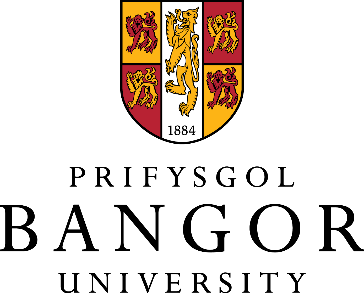 Ysgol Gwyddorau IechydColeg y Gwyddorau Dynol Strategaeth ymwneud â rhanddeiliaid (Fersiwn 6 07.07.2020)Cwmpas y strategaethCenhadaeth yr Ysgol Gwyddorau Iechyd yw defnyddio ei harbenigedd i greu atebion newydd i heriau iechyd trwy arwain ar ymchwil a darparu addysgu a dysgu ym maes gofal iechyd sydd gyda'r gorau o ran safon, ansawdd a gwerth i ddefnyddwyr gwasanaeth, myfyrwyr, ymarferwyr a gwneuthurwyr polisi.  Rydym yn ymfalchïo yn ein treftadaeth ddwyieithog yng ngogledd Cymru, ac yn gwneud iaith a gwerthoedd diwylliannol yn rhan annatod o'n dull o weithio gyda phartneriaid yn lleol, yn genedlaethol ac yn rhyngwladol.Dyma ein huchelgais:Bod yn weithgar ym maes addysg, ymarfer a pholisi iechyd a gofal, gan wella ansawdd gwasanaethau a bywyd i ddinasyddion yn genedlaethol ac yn fyd-eang.Datblygu strategaethau arloesol i wella iechyd a gofal trwy ein rhaglenni addysgol a gwella cefnogaeth i ddatblygiad sefydliadol.Cynyddu gallu a rhagoriaeth ein rhaglenni ymchwil, gan greu effeithiau a fydd yn gwella bywydau pobl.Cynyddu amrywiaeth a chyrhaeddiad ein rhaglenni academaidd, a gwneud gogledd Cymru yn gyrchfan i addysg iechyd a gofal.Felly mae ymwneud â rhanddeiliaid i helpu i sicrhau 'ansawdd a gwerth' yn allweddol i gyflawni ein cenhadaeth.Mae'r strategaeth yn ymwneud â rhanddeiliaid a fydd yn gweithio mewn partneriaeth â'r Ysgol Gwyddorau Iechyd, Prifysgol Bangor, i ddatblygu cwricwlwm y cwrs Baglor Nyrsio newydd sy'n ymgorffori Standards framework for nursing and midwifery education (2018) y Cyngor Nyrsio a Bydwreigiaeth. Mae'n cyfeirio at bartneriaeth gyda myfyrwyr, gweithwyr gofal iechyd proffesiynol, cyfranogiad cleifion a'r cyhoedd, at ddiben cyd-gynhyrchu wrth ddatblygu'r cwricwlwm a'i roi ar waith. Un o brif uchelgeisiau'r ysgol yw bod yn weithgar ym maes addysg, ymarfer a pholisi iechyd a gofal, gan wella ansawdd gwasanaethau a bywyd i ddinasyddion yn genedlaethol ac yn fyd-eang. Caiff ymgorffori gwerthoedd iaith a diwylliant yn ein ffyrdd o weithio gyda phartneriaid lleol, cenedlaethol a rhyngwladol ei nodi yn ein Datganiad Cenhadaeth (Ysgol Gwyddorau Iechyd, 2019, Fersiwn 2).  Nod ein cwricwlwm newydd hefyd yw ymgorffori'r gwerthoedd craidd a ddisgrifir fel caredigrwydd deallus yn Athroniaeth y Cwricwlwm (Prifysgol Bangor, Fersiwn 5) i sicrhau cysylltiad rhwng profiadau cleifion a'r realiti i'r staff sy'n gofalu amdanynt. Mae caredigrwydd deallus yn golygu ein bod yn talu sylw i'n gilydd er mwyn ceisio deall ein gilydd, mae'n ein herio i fod yn hunanymwybodol ac mae'r cysylltiad rhwng pobl yn greiddiol i hynny. Ceir pedair colofn: Ymarfer dyneiddiol Ymarfer sy'n seiliedig ar ymchwil a thystiolaeth Arweinyddiaeth bersonol a phroffesiynol Cymhwysedd ieithyddol a diwylliannolCydnabyddir bod y cyhoedd a gweithwyr proffesiynol yn bartneriaid cyfartal trwy gyd-gynhyrchu yn strategaeth Cymru (Gofal Iechyd Darbodus, Llywodraeth Cymru, 2014). Pwrpas y strategaethMae'r strategaeth yn nodi'r cwmpas a'r amcanion ar gyfer ymwneud â gwahanol rhanddeiliaid er mwyn datblygu a gweithredu'r cwricwlwm. Rhagwelir y caiff gwahanol randdeiliaid a lefelau ymwneud eu sianelu trwy'r grŵp cynllunio'r cwricwlwm, sy'n cynnwys arweinwyr cwrs ac arweinwyr proffesiynol yn yr ysgol. Caiff y strategaeth ei hadolygu yn ôl yr angen wrth ddatblygu a chyflwyno'r cwricwlwm.  Mae'r strategaeth hon yn ymwneud â'r adran ar ''Patient and Public Engagement in Developing Future Healthcare Professionals" yn y  Gweithdrefnau llywodraethu ar gyfer Ymwneud â Chleifion a'r Cyhoedd yn yr Ysgol Gwyddorau Iechyd (2019 fersiwn 2) ac yn ehangu arni.Diffiniadau:Myfyrwyr: myfyrwyr cyn-gofrestru sydd ar gwrs ar hyn o bryd sy'n arwain at gofrestriad proffesiynol ym maes gofal iechyd.Ymwneud â Chleifion a'r Cyhoedd: er y cydnabyddir y gellir defnyddio sawl term, fel defnyddwyr gwasanaeth, cleientiaid neu ofalwyr, rydym yn defnyddio'r term cleifion a'r cyhoedd i nodi'r bobl hynny sydd wedi cael profiad neu a fydd yn cael profiad o ofal iechyd mewn sawl lleoliad a chyd-destun. Gweithwyr proffesiynol gofal iechyd: nyrsys cofrestredig, bydwragedd a gweithwyr gofal iechyd proffesiynol cofrestredig eraill sy'n darparu gofal yn ein sefydliadau partner lle mae myfyrwyr yn cael profiad clinigol. Cyd-gynhyrchu: Mae'r Cyngor Nyrsio a Bydwreigiaeth (2018) yn esbonio mai dyma lle mae unigolion neu grwpiau yn dylanwadu ar y gefnogaeth a'r gwasanaethau a dderbynnir neu'n dylanwadu ar y ffordd y caiff gwasanaethau eu cynllunio, eu comisiynu a'u darparu, gan gydnabod bod gan bobl sy'n defnyddio gofal cymdeithasol a gwasanaethau iechyd (a'u teuluoedd) wybodaeth a phrofiad y gellir eu defnyddio i helpu i wella gwasanaethau.  Gyrwyr polisi proffesiynol i fyfyrwyr, gweithwyr gofal iechyd proffesiynol a chleifion ac aelodau'r cyhoedd mewn rhaglenni proffesiynol addysg iechyd:Safonau'r Cyngor Nyrsio a Bydwreigiaeth Y Cyngor Nyrsio a Bydwreigiaeth (NMC, 2018) yn Realising professionalism: Standards for education and training". Rhan 1: Mae'r fframwaith safonau ar gyfer addysg nyrsio a bydwreigiaeth yn Adran 1.12 yn ei gwneud yn ofynnol i sefydliadau addysg cymeradwy  “ensure programmes are designed, developed, delivered, evaluated and co-produced with service users and other stakeholders” (tud.6). Hefyd, mae'n ofynnol i sefydliadau addysg uwch weithio gyda phartneriaid dysgu ymarfer i reoli ansawdd eu rhaglenni addysgol. Yr allwedd i hyn yw cyd-gynhyrchu'r cwricwlwm gyda rhanddeiliaid sydd â phrofiad sy'n berthnasol i'r rhaglen (t.12)Mae'r Cyngor Proffesiynau Iechyd a Gofal yn eu "Standards of education and training" (HCPC, 2017) yn gosod y safonau ar gyfer amryw o broffesiynau gofal iechyd. Maent yn gwerthfawrogi cyfraniad arbenigedd partneriaid sydd wedi eu cofrestru neu sy'n cynrychioli cleifion ac aelodau'r cyhoedd at y prosesau rheoleiddio.Addysg a Gwella Iechyd CymruMae gan Addysg a Gwella Iechyd Cymru (HEIW) strategaeth o adeiladu gweithlu cynaliadwy a hyblyg trwy ymwneud a chyfathrebu â phobl berthnasol. Mae HEIW (2019) yn nodi bod deall yr hyn sydd ei angen ar eu partneriaid, rhanddeiliaid, a defnyddwyr gwasanaeth, a sut y gallent eu cefnogi orau, yn flaenoriaeth. Amcanion y strategaeth:bod ymwneud â rhanddeiliaid yn rhan annatod o ddatblygiad y cwricwlwm a gynrychiolir trwy gleifion ac aelodau'r cyhoedd, myfyrwyr a chynrychiolwyr gweithwyr gofal iechyd proffesiynolbod ymwneud â rhanddeiliaid yn cyfrannu at ddatblygu set o argymhellion y gellir eu gweithredu mewn meysydd allweddol yn natblygiad y cwricwlwm newydd:Cynnwys modiwlauDysgu rhyng-broffesiynolY broses asesubod ymwneud â rhanddeiliaid yn rhan annatod o'r gwaith o weithredu a chyflwyno'r cwricwlwm, gan ganolbwyntio ar ddysgu rhyngbroffesiynol, er mwyn cyfrannu at recriwtio a datblygu a chyflwyno modiwlau.bod ymwneud â rhanddeiliaid yn cyfrannu at y prosesau asesu a gwerthuso yn y cwricwlwm newydd er mwyn hwyluso dysgu a gwella.Ffigur 1: Hierarchaeth ymwneud â rhanddeiliaid o fewn y cwricwlwm o'r cam cyntaf hyd at gyflwyno, asesu a gwerthuso.Nodi a mapio rhanddeiliaid perthnasol:Diffiniwyd y term rhanddeiliad fel pobl neu sefydliadau sydd â budd neu ran mewn adnodd (Manetti, 2011). Roedd hwn yn fan cychwyn defnyddiol i nodi rhanddeiliaid posib i gyfrannu at ddatblygu a chyflwyno'r cwricwlwm. Nodwyd unigolion a sefydliadau a all ddylanwadu ar ddatblygiad y cwricwlwm a chofrestru dilynol i raglenni proffesiynol, neu a ellir eu heffeithio ganddynt. Cydnabyddir y gallai fod gorgyffwrdd rhwng y rhanddeiliaid; er enghraifft, aelodau'r Cyngor Nyrsio a Bydwreigiaeth fydd yn cyflawni'r swyddogaeth asesydd clinigol newydd.  Nodwyd y rhestr mewn fframwaith syml yn ôl categorïau o randdeiliaid (Ffigur 2):Ffigur 2: Categorïau rhanddeiliaidParatoi rhanddeiliaidDefnyddir y model PACT ("Present, Agree, Co-produce and Transform") i arwain ein hymwneud â rhanddeiliaid. Caiff grwpiau rhanddeiliaid eu paratoi yn unol â'u hanghenion. Bydd yr holl randdeiliaid wedi cael hyfforddiant cydraddoldeb ac amrywiaeth. Mae hyn yn ofynnol i fyfyrwyr a gweithwyr gofal iechyd proffesiynol.Cyd-gynhyrchu a thrawsnewid wrth gynllunio'r cwricwlwmMae'r amcanion yn benodol i bob grŵp ac yn ymgorffori'r daliadau a nodir yn ein Datganiad Cenhadaeth (2019 fersiwn 2). Rhagwelir y bydd cyfarfodydd cyd-gynhyrchu cychwynnol yn ffurfio partneriaethau cryf fel y caiff ymwneud â rhanddeiliaid ei wneud yn rhan annatod o gyflwyniad y cwricwlwm ar gyfer addysgu, dysgu, asesu a gwerthuso. Mae hon yn broses barhaus a reolir at ddiben cyd-gynhyrchu.Myfyrwyr gofal iechyd - mynegi llais y myfyrwyr, er  mwyn cyd-gynhyrchu'r  cwricwlwm newydd fel y gall y cysyniadau craidd ar garedigrwydd deallus drawsnewid profiad y myfyrwyr mewn modd cadarnhaol a hyrwyddo gwytnwch. Fel partneriaid cyfartal sy'n rhannu'r un wybodaeth, gall myfyrwyr gofal iechyd gyd-gynhyrchu'r addysgu, y dysgu a'r asesu yn y cwricwlwm newydd trwy weithio gyda staff a rhanddeiliaid eraill i gytuno ar gynnwys blwyddyn a modiwl. Bydd myfyrwyr yn parhau i fod yn bartneriaid er mwyn cefnogi'r gwaith o gyflwyno, asesu a gwerthuso at ddiben datblygu'r cwricwlwm.  Nod cyd-gynhyrchu yw sicrhau y caiff llais y myfyrwyr ei glywed er mwyn sicrhau bod profiad myfyrwyr mewn modd cadarnhaol ac yn dangos cefnogaeth i anghenion amrywiolCynrychiolwyr cleifion a'r cyhoedd, yn cynnwys gofalwyr, -  cyd-gynhyrchu cwricwlwm sy'n ymgorffori gwerthoedd iaith a diwylliant pobl a'u hanghenion a'u harbenigedd unigryw er mwyn trawsnewid profiad pobl o ddarpariaeth gofal iechyd mewn modd cadarnhaol a hyrwyddo gofal sy'n canolbwyntio ar yr unigolyn. Fel partneriaid cyfartal sy'n rhannu'r un wybodaeth, gall cleifion, y cyhoedd a gofalwyr gyd-gynhyrchu addysgu, dysgu ac asesu yn y cwricwlwm newydd trwy weithio gyda staff a rhanddeiliaid eraill i gytuno ar gynnwys blwyddyn a modiwl. Rhagwelir y bydd cleifion, y cyhoedd a gofalwyr yn cyfrannu at ddysgu, asesu a recriwtio damcaniaethol i integreiddio parch at brofiadau personol defnyddwyr gwasanaeth mewn perthynas â charedigrwydd deallus.Aelodau'r Cyngor Nyrsio a Bydwreigiaeth -  cyd-gynhyrchu cwricwlwm sy'n parchu eu profiad a'u gwerthoedd er mwyn trawsnewid  profiad myfyrwyr a goruchwylwyr mewn modd cadarnhaol o fewn ymarfer clinigol, trwy integreiddio caredigrwydd deallus. Fel partneriaid cyfartal sy'n rhannu'r un wybodaeth, gall y rhai sydd wedi cofrestru gyd-gynhyrchu a chyfrannu at gynnwys addysgu a dysgu ac asesu a recriwtio clinigol a damcaniaethol yn y cwricwlwm newydd trwy weithio gyda staff a rhanddeiliaid eraill.Aseswyr -  cyd-gynhyrchu cwricwlwm sy'n ymgorffori gwybodaeth a dealltwriaeth aseswyr o arfer sy'n seiliedig ar dystiolaeth er mwyn trawsnewid asesu ymarfer clinigol mewn modd cadarnhaol, gan sicrhau cefnogaeth i gydraddoldeb ac amrywiaeth. Fel partneriaid cyfartal sy'n rhannu'r un wybodaeth, bydd aseswyr y Cyngor Nyrsio a Bydwreigiaeth yn gallu cyd-gynhyrchu dysgu, asesu a recriwtio clinigol a damcaniaethol yn y cwricwlwm newydd trwy weithio gyda staff a rhanddeiliaid eraill i ganolbwyntio ar asesiadau clinigol a sut gellir paratoi myfyrwyr yn yr amgylchedd prifysgol a chlinigol. Partneriaid gofal iechyd a sefydliadau trydydd sector -  cyd-gynhyrchu cwricwlwm sy'n cynnwys gwerthoedd sefydliadau er mwyn trawsnewid darpariaeth gofal o ansawdd. Fel partneriaid cyfartal sy'n rhannu'r un wybodaeth, gall y grwpiau hyn gyd-gynhyrchu gyda staff a rhanddeiliaid eraill i ganolbwyntio ar yr amgylchedd clinigol, addysgu a dysgu damcaniaethol a recriwtio.Gweithwyr gofal iechyd proffesiynol cofrestredig -  cyd-gynhyrchu cwricwlwm sy'n canolbwyntio ar weithio rhyngbroffesiynol er mwyn trawsnewid effeithiolrwydd gwaith tîm, cyfathrebu a darparu gofal o ansawdd uchel. Fel partneriaid cyfartal sy'n rhannu'r un wybodaeth, bydd gweithwyr proffesiynol hyn yn gallu cyd-gynhyrchu â staff a rhanddeiliaid eraill addysgu, dysgu ac asesu yng nghyd-destun gweithio mewn tîm rhyngbroffesiynol.Gwerthuso ac adborth o'r broses gyd-gynhyrchuEin nod yw gwerthuso profiad cyd-gynhyrchu'r cwricwlwm newydd i hybu gwelliant yn ein ffyrdd o weithio. Bydd hyn yn bwysig ar gyfer datblygiad parhaus y cwricwlwm trwy ymwneud â rhanddeiliaid. Gall gwerthusiadau fod ar ffurf grwpiau ffocws neu ddulliau cyfathrebu electronig. Ein nod yw hyrwyddo amgylchedd lle caiff adborth gan randdeiliaid ei hwyluso a'i annog. Caiff ein canfyddiadau eu bwydo yn ôl i'n rhanddeiliaid a chaiff pwyntiau gweithredu sylw.Cyfeiriadau Health & Care Professions Council (2017). Standards of education and training. London: HCPC. Health Education and Improvement in Wales (2019). Communication and engagement. Cyrchwyd o: https://heiw.nhs.wales/about-us1/communications-and-engagement/Manetti G. (2011). The quality of stakeholder engagement in sustainability reporting: Empirical evidence and critical points. Corp Soc Response Environ Mang, 18: 110 -122.Nursing and Midwifery Council (2018). Standards framework for nursing and midwifery education. London: NMC.School of Health Science (2019 V 5). Curriculum philosophy. Intelligent Kindness Strategy. Bangor University: Bangor University.School of Health Science (2019 V2). Governance procedures for Patient and Public Engagement (PPE) in the School of Health Sciences (SHS).School of Health Sciences (2019 V2). Mission statement.Welsh Government (2014). Prudent Healthcare. Securing Health and Well-being for Future Generations. Cyrchwyd o: http://www.prudenthealthcare.org.uk/Adol.DyddiadDiben cyhoeddi/Disgrifiad o’r newid121.2.19Dogfen gychwynnol i amlinellu gweithrediad ymwneud â rhanddeiliaid ar draws yr Ysgol Gwyddorau Iechyd.226.2.19Yn dilyn adolygiad gan grŵp cynllunio'r cwricwlwm321.3.19Adolygiad gan grŵp cynllunio'r cwricwlwm44.4.19Adolygiad gan yr uwch dîm rheoli514.4.19Adolygiad gan dîm cynllunio'r cwricwlwm67.7.20Adolygiad gan arweinydd Ymwneud â'r Cyhoedd a ChleifionSwyddog polisiUwch swyddog cyfrifolCymeradwywyd ganDyddiadPennaeth yr YsgolPennaeth yr YsgolAthro Dysgu YmarferArweinydd Addysg Bydwreigiaeth Uwch swyddog gweithredol yr Ysgol Gwyddorau IechydMyfyrwyr Gofal IechydCyflwyno safonau'r Cyngor Nyrsio a Bydwreigiaeth (2018) a gofynion y cwricwlwm newydd. Cytuno ar ffyrdd o weithio i ymgorffori caredigrwydd deallus yng nghynllun addysgu, dysgu ac asesu'r cwricwlwm newydd. Cynrychiolwyr o blith cleifion a'r cyhoedd, yn cynnwys gofalwyrCyflwyno safonau'r Cyngor Nyrsio a Bydwreigiaeth (2018) a gofynion y cwricwlwm newydd. Asesiad o anghenion hyfforddiant cydraddoldeb ac amrywiaeth gyda'r brifysgol yn darparu'r hyfforddiant. Cytuno ar ffyrdd o weithio i ymrwymo i'n treftadaeth ddwyieithog, ymgorffori gwerthoedd iaith a diwylliant ac anghenion ac arbenigedd unigryw pobl yn y cwricwlwm newydd i wneud gwerthoedd caredigrwydd deallus yn rhan annatod ohono.Rhai sydd wedi cofrestru efo'r Cyngor Nyrsio a BydwreigiaethCyflwyno safonau'r Cyngor Nyrsio a Bydwreigiaeth (2018) a gofynion y cwricwlwm newydd. Cytuno ar ffyrdd o weithio er mwyn ymgorffori caredigrwydd deallus yn y cwricwlwm newydd gan ganolbwyntio ar yr hyn y gall safonau a swyddogaeth newydd y goruchwyliwr ei olygu yng nghyd-destun gogledd Cymru.  Aseswyr y Cyngor Nyrsio a BydwreigiaethCyflwyno safonau'r Cyngor Nyrsio a Bydwreigiaeth (2018) a gofynion y cwricwlwm newydd. Cytuno ar ffyrdd o weithio er mwyn ymgorffori arfer sy'n seiliedig ar dystiolaeth, a chefnogi cydraddoldeb ac amrywiaeth yn y cwricwlwm newydd gan ganolbwyntio ar swyddogaeth yr asesydd a pharatoi at y swyddogaeth honno.Partneriaid gofal iechyd a'r trydydd sectorCyflwyno safonau'r Cyngor Nyrsio a Bydwreigiaeth (2018) a gofynion y cwricwlwm newydd. Cytuno ar ffyrdd o weithio i ddatblygu aelodau o'r Cyngor Nyrsio a Bydwreigiaeth sydd wedi ymdrochi'n llwyr yng ngwerthoedd ein partneriaid gofal iechyd a sefydliadau'r trydydd sector i hyrwyddo gofal o safon.Gweithwyr gofal iechyd proffesiynol cofrestredigCyflwyno safonau'r Cyngor Nyrsio a Bydwreigiaeth (2018) a gofynion y cwricwlwm newydd. Cytuno ar ffyrdd o weithio er mwyn ymgorffori gwaith tîm a gwerthoedd rhyng-broffesiynol yn y cwricwlwm newydd gan ganolbwyntio ar swyddogaeth y goruchwyliwr ar hyn gall hyn ei olygu i weithio rhyng-broffesiynol yng nghyd-destun gogledd Cymru.